Western KY Society for Human Resource Management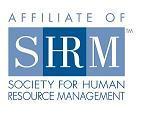 Membership ApplicationJanuary 1 – December 31, 2017Name: _________________________________________________________________	Home Address: ________________________________________________________ _	City/State/Zip:  __________________________________________________________	Home Phone: _______________________     Home E-mail: ______________________	Employer Name:  _________________________________________________________	Job Title:  _______________________________________________________________	Work Address:  __________________________________________________________	City/State/Zip: ____________________________________________________________	Work Phone:  ______________________	     Ext. ____________ _	     Work Fax:  ________________________  _	Work E-mail: __________________________	Where would you prefer mail to be sent? ⬜ Work     ⬜ HomeWhere would you prefer email to be sent? ⬜ Work     ⬜ HomeAre you a current member of the National Society for Human Resource Management (SHRM)?⬜ No     ⬜ Yes: Member Number:  ________________	  Expiration Date:  ___________	Are you certified by the Human Resources Certification Institute (HRCI)?⬜ No     ⬜ Yes    If, yes, which designation? ⬜ PHR     ⬜ SPHR     ⬜ GPHREnclose a check for one of the following: (choose only one)⬜ $50.00 Local/Associate Chapter Membership – WKYSHRM Chapter Member onlyOR⬜ $25.00 Local Chapter Membership – Reduced for National SHRM Member(Please be sure to complete membership information above.)OR⬜ $0.00 Retired Membership or Student Membership       OR⬜ $150.00 Local/Associate/Organization/Vendor Chapter Membership – WKYSHRM Chapter Member only (This membership allows for up to 3 members of the organization to attend each monthly meeting) Please take time to list any topics you would like to hear about as well as list any good speakers that you or your company would recommend.______________________________________________________________________________________________________________________________________________________________________________________________________________________________________________________________________________________________________________________________________________________________________________________________________________________________________________________________________________I hereby apply for membership in the Western KY Society for Human Resource Management and agree to adhere to its BylawsMembers will maintain the highest standards of professional and personal conduct.Members will strive for personal growth in the field of human resource management.Members will maintain confidentiality of privileged information.Members will refrain from using their official positions, either regular or volunteer, to secure special privilege, gain or benefit for himself/herself.Signed: ______________________________________________     Date:  ______________________If you have any questions concerning membership, please contact Joshua Mosby at (270) 887-4160 ext. 122 or Mitzi Noel at (270) 522-6653 ext.225.Please mail completed application and fee (if applicable) to:Western KY-SHRM P.O. Box 326Hopkinsville, KY  42241 www.westernkentuckyshrm.org